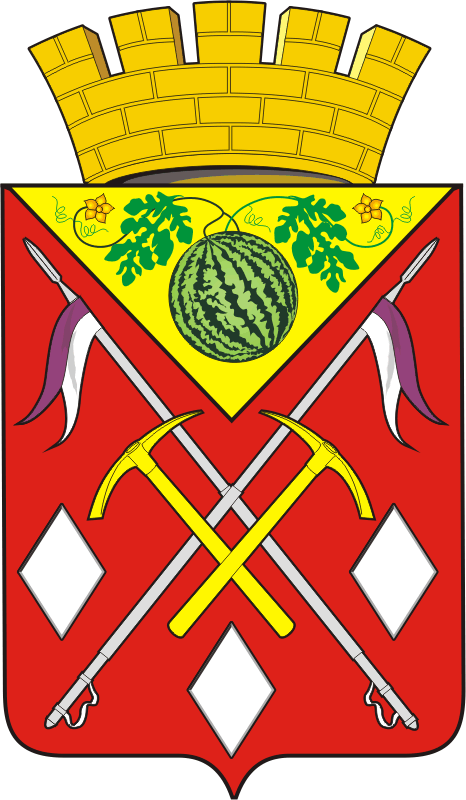 АДМИНИСТРАЦИЯМУНИЦИПАЛЬНОГО ОБРАЗОВАНИЯСОЛЬ-ИЛЕЦКИЙ ГОРОДСКОЙ ОКРУГОРЕНБУРГСКОЙ ОБЛАСТИПОСТАНОВЛЕНИЕ                 14.02.2020   № 277-пОб утверждении положения о предоставлении компенсации затрат родителей (законных представителей) на обучение детей-инвалидов на дому по образовательным программам дошкольного образования           В соответствии с Федеральными законами от 24 ноября 1995 года № 181-ФЗ «О социальной защите инвалидов в Российской Федерации», от 29 декабря 2012 года № 273-ФЗ «Об образовании в Российской Федерации», статьей 5 Закона Оренбургской области от 16 марта 2009 года № 2812/607-IV-ОЗ «О наделении городских округов и муниципальных районов государственными полномочиями Оренбургской области по обучению детей-инвалидов в образовательных организациях, реализующих образовательные программы дошкольного образования, а также по предоставлению компенсации затрат родителей (законных представителей) на обучение детей-инвалидов на дому», руководствуясь постановлением Правительства Оренбургской области  от 18.12.2019 № 941-пп «Об утверждении положения о предоставлении компенсации затрат родителей (законных представителей) на обучение детей-инвалидов на дому по образовательным программам дошкольного образования», а также в целях обеспечения прав детей на получение дошкольного образования, постановляю:1. Утвердить положение о предоставлении компенсации затрат родителей (законных представителей) на обучение детей-инвалидов на дому по образовательным программам дошкольного образования согласно приложения.2. Контроль за исполнением настоящего постановления возложить на  заместителя главы администрации городского округа по социальным вопросам Граброва И.В.3. Постановление вступает в силу после его официального опубликования (обнародования) и распространяет свое действие на правоотношения, возникшие с 1 января 2020 года.   Глава муниципального образования   Соль-Илецкий городской округ                                                         А.А. Кузьмин Верно Ведущий специалист организационного отдела                                                                 Е.В.ТелушкинаРазослано: Прокуратуре района, в дело, Финансовому управлению, Управлению образованияПриложение к постановлению администрации муниципального образования Соль-Илецкий городской округ от 14.02.2020 № 277-пПоложениео предоставлении компенсации затрат родителей(законных представителей) на обучение детей-инвалидов на дому
по образовательным программам дошкольного образованияНастоящее Положение определяет цели, условия назначения, размер и порядок выплаты компенсации затрат родителей (законных представителей) на обучение ребенка-инвалида на дому по образовательным программам дошкольного образования (далее - компенсация).Право на получение компенсации имеет один из родителей (законных представителей), воспитывающий и обучающий на дому ребенка - инвалида по общеобразовательной программе дошкольного образования в соответствии с индивидуальной программой реабилитации и абилитации инвалидов и индивидуальным планом и заключивший договор с муниципальной (государственной) образовательной организацией на получение дошкольного образования на дому.Право на получение компенсации утрачивается по достижении ребенком-инвалидом возраста, дающего право на получение начального общего образования в образовательных организациях, установленного частью 1 статьи 67 Федерального закона от 29 декабря 2012 года № 273-ФЗ «Об образовании в Российской Федерации».Компенсация производится за счет средств субвенции областного бюджета на обучение детей-инвалидов в образовательных организациях, реализующих образовательные программы дошкольного образования, а также на предоставление компенсации затрат родителей (законных представителей) на обучение детей-инвалидов на дому.Главным распорядителем средств бюджета городского округа, направляемых на выплату компенсации, является Управление образования администрации муниципального образования Соль-Илецкого городского округа.Уполномоченным органом по предоставлению компенсации в соответствии с Законом Оренбургской области от 16 марта 2009 года № 2812/607-IV-O3 «О наделении городских округов и муниципальных районов государственными полномочиями Оренбургской области по обучению детей-инвалидов в образовательных организациях, реализующих образовательные программы дошкольного образования, а также по предоставлению компенсации затрат родителей (законных представителей) на обучение детей-инвалидов на дому» является Управление образование администрации муниципального образования Соль-Илецкого городского округа (далее Управление образования).Компенсация предоставляется на возмещение расходов, связанных с обучением ребенка-инвалида по образовательным программам дошкольного образования на дому, а именно:приобретение учебников и учебных пособий, средств обучения, игр, игрушек, необходимых для реализации образовательной программы дошкольного образования;повышение квалификации родителей (законных представителей) по вопросам обучения детей-инвалидов;оплата труда педагогических работников негосударственных образовательных организаций и физических лиц, осуществляющих обучение детей-инвалидов, в соответствии с законодательством Российской Федерации;оплата услуг доступа рабочего места ребенка-инвалида к информационно-телекоммуникационной сети «Интернет» при организации их дистанционного обучения.Компенсация выплачивается в размере фактически понесенных затрат, но не более 70 процентов от норматива на одного ребенка из числа детей-инвалидов на обеспечение государственных гарантий реализации прав на получение общедоступного и бесплатного дошкольного образования в муниципальных дошкольных образовательных организациях Соль - Илецкого городского округа Оренбургской области, реализующих основную общеобразовательную программу дошкольного образования, установленного на текущий год соответствующим постановлением Правительства Оренбургской области.Компенсация предоставляется Управлением образования по месту проживания ребенка-инвалида.Документами, необходимыми (представляемыми) для назначения компенсации, являются:копия документа, подтверждающего установление ребенку инвалидности;копия пенсионного страхового свидетельства (СНИЛС) ребенка, на которого предоставляется компенсация;копия договора с муниципальной (государственной) образовательной организацией на получение дошкольного образования ребенком-инвалидом на дому;справка органа местного самоуправления, где ребенок зарегистрирован по месту жительства, о том, что в данном муниципальном образовании родители (законные представители) компенсацию не получают (в случае если фактическое место проживание ребенка и место его регистрации находятся в разных муниципальных образованиях);выписка из приказа о приеме ребенка-инвалида в образовательную организацию;копия индивидуальной программы реабилитации или абилитации ребенка-инвалида;копия решения органа местного самоуправления об установлении опеки (попечительства) над ребенком (в случае если заявителем является законный представитель ребенка-инвалида). Управлением образования администрации муниципального образования Соль-Илецкий городской округ в рамках межведомственного взаимодействия самостоятельно запрашиваются документы (их копии или содержащиеся в них сведения), указанные настоящем пункте, в органах государственной власти, местного самоуправления и подведомственных государственным органам или органам местного самоуправления организациях, в распоряжении которых находятся такие документы (их копии или содержащиеся в них сведения), в соответствии с нормативными правовыми актами Российской Федерации, Оренбургской области, муниципальными правовыми актами, если такие документы не были представлены гражданином, подавшим заявление, по собственной инициативе.Для получения компенсации родитель (законный представитель) ребенка-инвалида ежегодно, по окончании учебного года (с 1 июня по 30 июня), представляет в Управление образования следующие документы:заявление о выплате компенсации затрат родителей (законных представителей) на обучение ребенка-инвалида на дому по образовательным программам дошкольного образования с указанием банковских реквизитов счета для перечисления компенсации;заявление о согласии на обработку персональных данных заявителя и ребенка-инвалида в соответствии с законодательством Российской Федерации;копию документа, удостоверяющего личность родителя (законного представителя);копию свидетельства о рождении ребенка, на которого предоставляется компенсация;копии платежных документов или иные документы, подтверждающие его расходы на организацию обучения ребенка-инвалида на дому по образовательным программам дошкольного образования (далее - финансовые документы).Документы, выданные компетентными органами иностранного государства, представляются в Управление образования с нотариально удостоверенным переводом на русский язык.Копии документов, указанных в пункте 10 настоящего Положения, заверяются специалистом Управления образования, осуществляющим прием документов при предъявлении подлинных документов.В случае изменения сведений, содержащихся в документах, предусмотренных пунктом 9 настоящего Положения, родитель (законный представитель) уведомляет об этом Управление образования в 10-дневный срок с представлением подтверждающих документов.Управление образования в течение 30 календарных дней со дня получения полного пакета документов, предусмотренных пунктами 9, 10 настоящего Положения, принимает решение о выплате компенсации или об отказе в ее выплате в форме правового акта Управление образования.Решение о выплате компенсации или об отказе в ее выплате направляется родителю (законному представителю) в течение 5 рабочих дней со дня принятия соответствующего решения.Основаниями для отказа родителям (законным представителям) в выплате компенсации являются:обращение за компенсацией лица, не обладающего правом на ее получение;непредставление (представление не в полном объеме) документов, указанных в пункте 10 настоящего Положения;наличие в документах, представленных родителем (законным представителем), недостоверных сведений или несоответствие их требованиям законодательства Российской Федерации;представление документов после окончания установленного срока приема документов.Компенсация выплачивается единовременно в течение 30 календарных дней со дня принятия решения о выплате. Управление образования перечисляет средства, предусмотренные на выплату компенсации, на счет родителей (законных представителей), открытый ими в кредитных организациях, в установленном для исполнения бюджета городского округа порядке в пределах утвержденных лимитов бюджетных обязательств.